Date:  November 9, 2016
Name of Product: Cisco WebEx Meetings Server v2.6
Contact for more information: accessibility@cisco.comThe following testing was done on a Windows 7 with Freedom Scientific’s JAWs screen reader v15, Firefox v41.x, Microsoft Accessibility Options (Filter keys and Display/Contrast settings), and standard Keyboard.Summary Table - Voluntary Product Accessibility TemplateAll contents are Copyright © 1992-2016 Cisco Systems, Inc. All rights reserved.This information is true and correct to the best of our knowledge as of the Last Updated date printed below; is supplied for market research purposes only; and is subject to change without notice. The contents of this document do not constitute either legal advice, representation, warranty or guarantee regarding a person's ability to comply with applicable accessibility requirements. Such a determination is the sole responsibility of the purchaser.For more information, please contact: accessibility@cisco.com 	  Last Updated: November 9, 2016   Version of the Product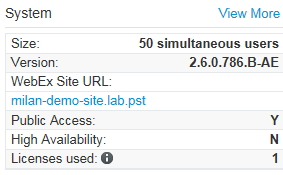 Section 1194.22: Web-based Internet information and applications – DetailW3C WCAG 2.0 Checkpoints – Detail Section 1194.31: Functional Performance Criteria – DetailSection 1194.41: Information, Documentation and Support - DetailSupporting Feature (Status) TerminologyThe result of “Accessibility Testing" assists in the determination of the Supporting Features.Criteria Supporting FeaturesRemarks and ExplanationsSection 1194.21 Software Applications and Operating Systems Not ApplicableSection 1194.22 Web-based internet information and applications IncludedWeb-based User & Admin PagesW3C WCAG 2.0 CheckpointsIncludedWeb-based User & Admin PagesSection 1194.23 Telecommunications Products Not ApplicableSection 1194.24 Video and Multi-media Products Not ApplicableSection 1194.25 Self-Contained, Closed Products Not ApplicableSection 1194.26 Desktop and Portable Computers Not ApplicableSection 1194.31 Functional Performance Criteria IncludedSection 1194.41 Information, Documentation and SupportIncludedClauseCriteriaStatusRemarks and Explanations1194.22(a)A text equivalent for every non-text element shall be provided (e.g., via "alt", "longdesc", or in element content).Supports with exceptionsSome elements do not have text equivalents.1194.22(b)Equivalent alternatives for any multimedia presentation shall be synchronized with the presentation.Not ApplicableWeb site does not use multimedia content.1194.22(c)Web pages shall be designed so that all information conveyed with color is also available without color, for example from context or markup.Supports1194.22(d)Documents shall be organized so they are readable without requiring an associated style sheet.Supports with exceptionsEquivalent Facilitation is provided to support low vision users in high contrast. The high contrast schemes can be used but some icons are not visible.1194.22(e)Redundant text links shall be provided for each active region of a server-side image map.Not ApplicableWeb site does not use server-side image maps.1194.22(f)Client-side image maps shall be provided instead of server-side image maps except where the regions cannot be defined with an available geometric shape.Not ApplicableWeb site does not use client-side image maps.1194.22(g)Row and column headers shall be identified for data tables.Supports with exceptionsSome data tables are not fully compatible with screen reader.1194.22(h)Markup shall be used to associate data cells and header cells for data tables that have two or more logical levels of row or column headers.Not ApplicableWeb site does not use complex data tables.1194.22(i)Frames shall be titled with text that facilitates frame identification and navigation.Supports1194.22(j)Pages shall be designed to avoid causing the screen to flicker with a frequency greater than 2 Hz and lower than 55 Hz.Supports1194.22(k)A text-only page, with equivalent information or functionality, shall be provided to make a web site comply with the provisions of this part, when compliance cannot be accomplished in any other way. The content of the text-only page shall be updated whenever the primary page changes.Does Not SupportNo text-only page provided.1194.22(l)When pages utilize scripting languages to display content, or to create interface elements, the information provided by the script shall be identified with functional text that can be read by assistive technology.Supports1194.22(m)When a web page requires that an applet, plug-in or other application be present on the client system to interpret page content, the page must provide a link to a plug-in or applet that complies with §1194.21(a) through (l).SupportsPlug-in used to load meeting environment1194.22(n)When electronic forms are designed to be completed on-line, the form shall allow people using assistive technology to access the information, field elements, and functionality required for completion and submission of the form, including all directions and cues.Supports with exceptionsNot all form elements are fully compatible with screen reader assistive technology.1194.22(o)A method shall be provided that permits users to skip repetitive navigation links.Supports with exceptionsNot fully supported in Admin settings tab1194.22(p)When a timed response is required, the user shall be alerted and given sufficient time to indicate more time is required.Supports with exceptionsWeb Site times out of inactivity for certain period.CheckpointDescriptionStatusRemarks and Explanations1.1.1 (A)Non text contentSupports with ExceptionsSome images do not have alt attribute.1.2.1 (A)Audio-only and Video-only (Prerecorded)Not ApplicableNo audio or video content.1.2.2 (A)Captions (Prerecorded)Not ApplicableNo audio or video content.1.2.3 (A)Audio Description or Media Alternative (Prerecorded)Not ApplicableNo audio or video content.1.2.4 (AA)Captions (Live)Not ApplicableNo audio or video content.1.2.5 (AA)Audio Description (Prerecorded)Not ApplicableNo audio or video content.1.3.1 (A)Info and RelationshipsSupports with ExceptionsSome data tables and form controls are not fully compatible screen reader.1.3.2 (A)Meaningful SequenceSupports1.3.3 (A)Sensory CharacteristicsNot ApplicableNo items that need sensory characteristics.1.4.1 (A)Use of ColorSupports1.4.2 (A)Audio ControlNot ApplicableNo audio or video content.1.4.3 (AA)Contrast (Minimum)Supports with ExceptionsThe high contrast schemes can be used, but some icons are not visible when set with high contrast.1.4.4 (AA)Resize TextSupports1.4.5 (AA)Images of TextSupports2.1.1 (A)KeyboardSupports with ExceptionsSome elements are not accessible using keyboard.2.1.2 (A)No Keyboard TrapSupports2.2.1 (A)Timing AdjustableSupports with ExceptionsSession times out of inactivity.2.2.2 (A)Pause, Stop, HideNot ApplicableNo content is played automatically.2.3.1 (A)Three Flashes or Below ThresholdNot ApplicableNo flashing content.2.4.1 (A)Bypass BlocksSupports with ExceptionsNot fully supported in Admin settings tab2.4.2 (A)Page TitledSupports2.4.3 (A)Focus OrderSupports with ExceptionsSome dialogs do not have logical focus order.2.4.4 (A)Link Purpose (In Context)Supports2.4.5 (AA)Multiple WaysSupports with ExceptionsUser page: Some Tools Menu functionality is not accessible from other areas of the application.2.4.6 (AA)Headings and LabelsSupports with ExceptionsSome pages do not use headings.2.4.7 (AA)Focus VisibleSupports with ExceptionsSome elements do not have visible focus.3.1.1 (A)Language of PageSupports3.1.2 (AA)Language of PartsNot Applicable3.2.1 (A)On FocusSupports3.2.2 (A)On InputSupports3.2.3 (AA)Consistent NavigationSupports with ExceptionsSome pages are not fully compatible screen reader.3.2.4 (AA)Consistent IdentificationSupports with ExceptionsSome calendar icons are identified differently3.3.1 (A)Error IdentificationSupports3.3.2 (A)Labels or InstructionsSupports with ExceptionsMissing label for form elements.3.3.3 (AA)Error SuggestionSupports3.3.4 (AA)Error Prevention (Legal, Financial, Data)Not Applicable4.1.1 (A)ParsingSupports4.1.2 (A)Name, Role, ValueSupports with ExceptionsLinks are used to simulate some tab controls, no “Tab” role provided.ClauseCriteriaStatusRemarks and Explanations1194.31(a)At least one mode of operation and information retrieval that does not require user vision shall be provided, or support for Assistive Technology used by people who are blind or visually impaired shall be provided.Supports with ExceptionsFor exceptions see remarks for 1194.22 (a) (g) (k) (n) (o) (p)1194.31(b)At least one mode of operation and information retrieval that does not require visual acuity greater than 20/70 shall be provided in audio and enlarged print output working together or independently, or support for Assistive Technology used by people who are visually impaired shall be provided.Supports with ExceptionsFor exceptions see remarks for 1194.22 (d)1194.31(c)At least one mode of operation and information retrieval that does not require user hearing shall be provided, or support for Assistive Technology used by people who are deaf or hard of hearing shall be providedSupports1194.31(d)Where audio information is important for the use of a product, at least one mode of operation and information retrieval shall be provided in an enhanced auditory fashion, or support for assistive hearing devices shall be provided.Not ApplicableThere are no audio features in this product.1194.31(e)At least one mode of operation and information retrieval that does not require user speech shall be provided, or support for Assistive Technology used by people with disabilities shall be provided.Supports1194.31(f)At least one mode of operation and information retrieval that does not require fine motor control or simultaneous actions and that is operable with limited reach and strength shall be provided.SupportsClauseCriteriaStatusRemarks and Explanations1194.41(a)Product support documentation provided to end-users shall be made available in alternate formats upon request, at no additional charge SupportsAccessible documentation is available through Cisco TAC upon request.1194.41(b)End-users shall have access to a description of the accessibility and compatibility features of products in alternate formats or alternate methods upon request, at no additional charge. SupportsAccessible documentation is available through Cisco TAC upon request.1194.41(c)Support services for products shall accommodate the communication needs of end-users with disabilities. SupportsCisco conforms through equal facilitation.  Customers may reach Cisco Technical Assistance Center (TAC) via Phone, Email or Web Form.   All cases open through email or web are opened as Priority 3 cases.   All Priority 1 or Priority 2 case can only be opened via the telephone.  TTY users must call the Text Relay Service (TRS) by dialing 711 or their state Video Relay Service (VRS) and have the TRS agent contact Cisco TAC via voice.Supporting Features or StatusDescriptionSupportsUse this language when you determine the product fully meets the letter and intent of the Criteria.Supports with ExceptionsUse this language when you determine the product does not fully meet the letter and intent of the Criteria, but provides some level of access relative to the Criteria.  Please document the exception in the “Remarks and Explanations” column.Supports through Equivalent FacilitationUse this language when you have identified an alternate way to meet the intent of the Criteria or when the product does not fully meet the intent of the Criteria. Please document the exception in the “Remarks and Explanations” column.Supports when combined with Compatible Assistive TechnologyUse this language when you determine the product fully meets the letter and intent of the Criteria when used in combination with Compatible Assistive Technology. For example, many software programs can provide speech output when combined with a compatible screen reader (commonly used assistive technology for people who are blind). Please document the exception in the “Remarks and Explanations” column.Does not SupportUse this language when you determine the product does not meet the letter or intent of the Criteria. Please document the reason in the “Remarks and Explanations” column. Not ApplicableUse this language when you determine that the Criteria do not apply to the specific product. For example, many web applications don't have video content the "Not Applicable" can be used. Please state "The application does not have any video content" in the “Remarks and Explanations” column. Please document the reason in the “Remarks and Explanations” column.